Lesson 11 Homework PracticeSolve Multi–Step Equations with Variables on Both SidesSolve each equation. Check your solution.	 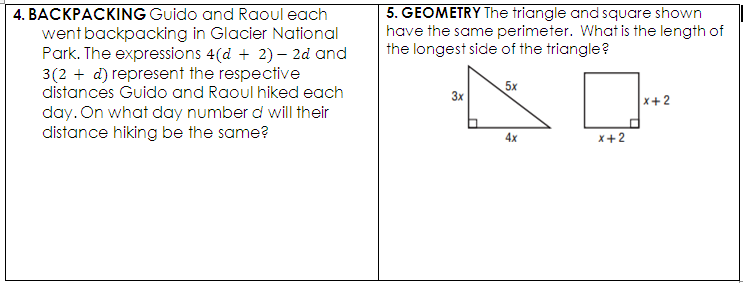 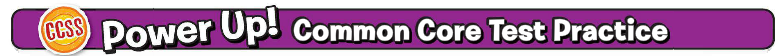 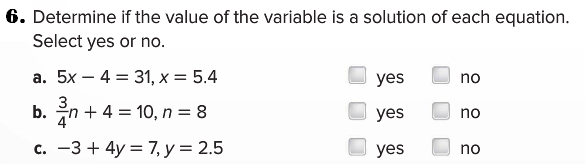 Question 1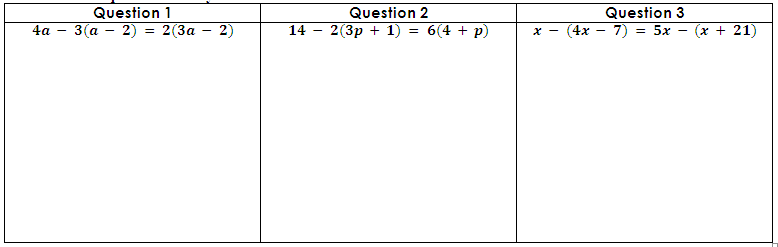 Question 2Question 34. BACKPACKING Guido and Raoul each went backpacking in Glacier National Park. The expressions  and represent the respective distances Guido and Raoul hiked each day. On what day number d will their distance hiking be the same?5. GEOMETRY The triangle and square shown have the same perimeter.  What is the length of the longest side of the triangle?